Министерство образования и науки Республики Татарстангосударственное автономное профессиональное   образовательное учреждение  «Казанский строительный колледж»ПОЛОЖЕНИЕо педагогическом совете ГАПОУ «Казанский строительный колледж»I. Общие положения1.1. Данное положение разработано в соответствии с Федеральным законом от 29.12.2012 № 273-ФЗ «Об образовании в Российской Федерации»; приказом Министерства образования и науки Российской Федерации от 14 июня 2013 года № 464 «Об утверждении Порядка организации и осуществления образовательной деятельности по образовательным программам среднего профессионального образования», Уставом колледжа.1.2. Педагогический совет Казанского строительного колледжа является коллегиальным органом Учреждения, координирующим вопросы учебно-воспитательной, производственной и методической деятельности учебного заведения. 1.3. Педагогический совет создается для обеспечения коллегиальности в решении вопросов учебно-методической и воспитательной работы, физического воспитания обучающихся.1.4. . Основной задачей Педагогического совета является организация работы по повышению качества профессионального образования в соответствии с требованиями федеральных государственных образовательных стандартов на основе использования достижений педагогической науки, передового педагогического и производственного опыта.2. Основные направления деятельности педагогического совета2.1. Основными направлениями деятельности педагогического совета являются:2.1.1. Рассмотрение, обсуждение  и утверждение концепции развития колледжа;2.1.2. Определение основных характеристик организации образовательного процесса: процедура приема обучающихся; порядка и основания отчисления обучающихся; допуска студентов к экзаменационной сессии; формы, порядка и условий проведения промежуточной и итоговой государственной аттестации; системы оценок при промежуточной аттестации; режима занятий обучающихся; правил внутреннего распорядка; оказания платных образовательных услуг, порядка их предоставления, а также расходования внебюджетных средств.2.1.3.	Рассмотрение и обсуждение планов учебно-воспитательной и методической работы колледжа в целом и его структурных подразделений в отдельности, при необходимости плана развития и укрепления учебно-лабораторной и материально-технической базы КСК.2.1.4. Рассмотрение состояния, мер и разработка  мероприятий по реализации  федерального государственного образовательного стандарта  среднего профессионального образования, в том числе учебно-программного, учебно-методического и экспериментально-технического обеспечения специальностей и профессий, по которым осуществляется подготовка специалистов в колледже.2.1.5.	Рассмотрение состояния и итогов учебной работы образовательного учреждения, результатов промежуточной и итоговой государственной аттестации, мер и мероприятии по их подготовке и проведению, причин и мер по устранению отсева обучающихся.2.1.6.	Рассмотрение состояния и итогов воспитательной работы колледжа, состояния дисциплины обучающихся, заслушивание отчетов администраторов, руководителей студенческих молодежных организаций и других работников Колледжа.2.1.7	Рассмотрение состояния и итогов методической работы колледжа, включая деятельность методического совета, совершенствования педагогических и информационных технологий, методов и средств обучения по реализуемым формам обучения.2.1.8 Определение  порядка формирования  предметных (цикловых) комиссий, периодичности проведения их заседании, полномочий председателя и членов предметно- цикловых комиссий, если это не определено Уставом, рассмотрение деятельности предметно- цикловых комиссий (заслушивание и обсуждение  опыта работы преподавателей в области новых педагогических и информационных технологий, авторских программ, учебников, учебных и методических пособий).2.1.9 Рассмотрение состояния, мер и мероприятий по совершенствованию экспериментально-конструкторской работы, технического и  художественного творчества обучающихся.2.1.10 Рассмотрение и обсуждение вопросов, связанных с деятельностью отделений, учебно-производственных и других подразделений колледжа, а также вопросов состояния охраны труда в учебном заведении.2.1.11 Рассмотрение и обсуждение правовых мер и мероприятий по выполнению колледжем нормативно-правовых документов органов законодательной и исполнительной власти разных уровней по подготовке специалистов со средним  профессиональным образованием.2.1.12	Рассмотрение вопросов повышения квалификации педагогических работников колледжа, их аттестации, а в необходимых случаях и вопросов о соответствии их квалификации выполняемой ими работы; внесение предложений о поощрении педагогических работников образовательного учреждения.2.1.13	Рассмотрение вопросов приема, выпуска и исключения обучающихся, их восстановления на обучение, а также вопросов о награждении обучающихся. Утверждение годового плана приема и выпуска обучающихся, ежегодных правил приёма в колледж, порядка текущего и промежуточного контроля знаний обучающихся;  принятие решений о допуске к экзаменам, переводе обучающихся на последующий курс, отчислении из колледжа.2.1.14	Рассмотрение материалов  самообследования  ГАПОУ «Казанский строительный колледж .2.1.15.  Рассмотрение и обсуждение вопросов, связанных с       подготовкой колледжа к государственной аттестации и аккредитации. 3. Правовые основы деятельности педагогического совета3.1. Педагогический совет Колледжа в своей деятельности руководствуется Конституцией Российской Федерации, Федеральным законом «Об образовании в Российской Федерации », законами субъекта Российской Федерации, другими законодательными актами Российской Федерации, Уставом колледжа, нормативно - правовыми и другими документами по  среднему профессиональному образованию .4. Состав и организация работы педагогического совета4.1. Педагогический совет организуется в составе директора колледжа, заместителей директора,  преподавателей, заведующих отделениями, библиотекой, руководителей предметных (цикловых) комиссий, руководителей физического воспитания,  мастеров производственного обучения, психолога, социального педагога, методиста, медицинского работника,  воспитателей.4.2. Численность и состав педагогического совета определяется Уставом образовательного учреждения.Все преподаватели и мастера производственного обучения образовательного учреждения являются членами педагогического совета.4.3. Состав педагогического совета утверждается директором колледжа сроком на один год.4.4. Возглавляет педагогический совет директор колледжа. Из состава педагогического совета избирается открытым голосованием секретарь. 4.5. Работой педагогического совета руководит председатель, которым является директор колледжа. По поручению директора колледжа вести заседание Педагогического совета может один из его заместителей. План работы педагогического совета составляется на учебный год, рассматривается на заседании педагогического совета и утверждается директором колледжа.4.6.  Периодичность проведения заседаний педагогического совета определяется Уставом образовательного  учреждения или директором колледжа, но не реже одного раза в квартал. В случае необходимости могут проводиться внеочередные заседания совета.  Конкретные даты заседаний педагогического совета устанавливает директор Колледжа.4.7. По вопросам, обсуждаемым на заседаниях педагогического совета, выносятся решения с указанием сроков исполнения и лиц, ответственных за исполнение.4.8. Решения педагогического совета принимаются простым большинством голосов. Решения вступают в силу, если на заседании присутствовало не менее двух третей  списочного состава членов педагогического совета, и становятся обязательными для исполнения всеми работниками и обучающимися колледжа. Директор Колледжа в случае несогласия с решением Педагогического совета может вынести вопрос для его повторного обсуждения.4.9. Председатель педагогического совета организует систематическую проверку выполнения принятых решений и итоги проверки ставит на обсуждение педагогического совета. До членов педагогического Совета должна быть доведена информация о выполнении решений.4.10. Каждый член педагогического совета обязан посещать все заседания совета, принимать активное участие в его работе, своевременно и точно выполнять возлагаемые на него поручения.                                          5. Делопроизводство.5.1. Заседания педагогического совета оформляются протоколом, подписываемым председателем и секретарем педагогического совета.В каждом протоколе указывается его номер, дата заседания совета, количество присутствующих, повестка заседания, краткая, но ясная и исчерпывающая запись выступлений и принятое решение по обсуждаемому вопросу.Протоколы педагогического совета являются документами постоянного хранения, хранятся в делах колледжа и сдаются по акту при приеме и сдаче дел образовательного учреждения.Рассмотрено и принятона заседании педагогического        совета колледжаПротокол № 9 от «26 » 06. 2020г.                 УТВЕРЖДАЮ           Директор колледжа                  _____А.В.Проснев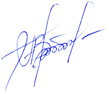 26 июня 2020г.